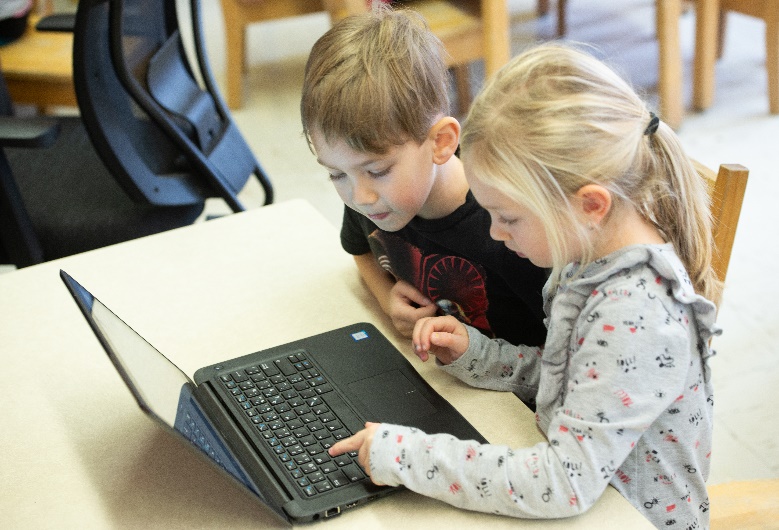 
Membres – Parents	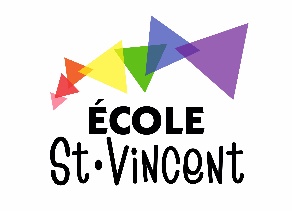 Yan VerhoefStéphanie MorissettePierre ViensChristina BlouinVirginie HenaultJohannie LarocheParents substituts : Stéphanie Baillargeon	Membres – Personnel de l’école			Édith Despots			enseignante (3e année)			Valéry Bouchard		enseignante (6e année)			Marc Gagnon			spécialiste éducation physique	Valérie Halde			spécialiste éducation physique	Nathalie Décoste		secrétaire			Simon Lamarche		technicien du service de garde	Enseignants substituts : Émilie Brown et Myguel BouchardPersonnel de soutien substitut : Mélissa Coiteux et Marie-Ève Côté Service de garde substitut : Caroline HébertMembres de la communautéKarine Tremblay	Directrice du centre d’action bénévoleJoanie Généreux	Conseillère municipale2020-10-22